2017 – 2018 Öğretim Yılı GüzYarıyılıSınav ProgramıNOT:1. MTS VE MSİ DERSLERİNİN SINAV PROGRAMINI DEKANLIK SINAV PROGRAMI İLE KARŞILAŞTIRARAK VE DEKANLIK PROGRAMINI ESAS ALARAK SINAVA GİDİNİZ.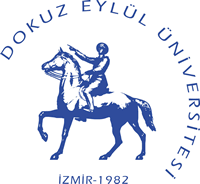 Dokuz Eylül ÜniversitesiMühendislik FakültesiÇevre Mühendisliği Bölümü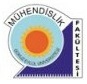 Birinci sınıfBirinci sınıfBirinci sınıfBirinci sınıfBirinci sınıfBirinci sınıfBirinci sınıfBirinci sınıfBirinci sınıfBirinci sınıfBirinci sınıf1.vize1.vize2.vize2.vizeFinalFinalGözetmenlerGözetmenlerGözetmenlerDers koduDerslerTarih ve SaatDerslikTarih ve SaatDerslikTarih ve SaatDerslikI.VizeII.VizeFinalMAT 1009 MATEMATİK I30.10.2017Pazartesi 17:00A104-201-204-30427:11.2017Pazartesi 17:00A104-201-204-30425.12.2017Pazartesi 17:00A104-201-204-304KİM 1015 KİMYA29.11.2017Çarşamba17:00A104-201-20427.12.2017Çarşamba17:00A104-201-204ATA 1001 ATATÜRK İLK. VE İNK.TARİHİ- I30.11.2017Perşembe17:00A104-201-203-20428.12.2017Perşembe17:00A104-201-203-204TDL 1001 TÜRK DİLİ- I01.12.2017Cuma17:00A104-201-202-20429.12.2017Cuma17:00A104-201-202-204FİZ 1101 FİZİK I31.10.2017Salı17:00A104-201-204-30428.11.2017Salı17:00A104-201-204-30426.12.2017Salı17:00A104-201-204-304İNŞ 1011 TEKNİK RESİM31.10.2017Salı09:25A301-End. 2B04-End. 22/2328.11.2017Salı09:25A301- End.2B04-End.22/2304.01.2018Perşembe09:25A301-End. 2B04-End. 22/23TBT 1003 TEMEL BİLGİ TEKNOLOJİLERİ29.11.2017Çarşamba08:30LAB 2-LAB 4-LAB 303.01.2018Çarşamba10:20LAB 2- LAB 4- LAB05ÇEV 1003 TEKNİK İNGİLİZCE03.11.2017Cuma13:00A202-203-204-301-30201.12.2017Cuma13:00A202-203-204-301-30202.01.2018Salı10:20A104-204-303-304ÇEV 1051 ÇEVRE MÜHENDİSLİĞİNE GİRİŞ29.11.2017Çarşamba14:50A104-204-30305.01.2018Cuma13:00A201-204-303FİZ 1101Fizik I (Laboratuvar Sınavı14.12.2017Perşembe17:00A104-201-204-304İkinci Sınıfİkinci Sınıfİkinci Sınıfİkinci Sınıfİkinci Sınıfİkinci Sınıfİkinci Sınıfİkinci Sınıfİkinci Sınıfİkinci Sınıfİkinci Sınıf1.vize1.vize2.vize2.vizeFinalFinalGözetmenlerGözetmenlerGözetmenlerDers koduDerslerTarih ve SaatDerslikTarih ve SaatDerslikTarih ve SaatDerslikI. VizeII. VizeFinalİNŞ 2021 ÇEVRE MÜHENDİSLERİ İÇİN MALZEME07.12.2017Perşembe10.20A204-A30425.12.2017Pazartesi13:00A104-A201-CEV 2007 ÇEVRE MÜHENDİSLİĞİ KİMYASI II09.11.2017Perşembe13.00A201- A204-A30307.12.2017Perşembe13.55A201- A204-A30327.12.2017Çarşamba13:00A104-A303-A304ÇEV 2009 ÇEVRE MİKROBİYOLOJİSİ05.12.2017Salı13.00A301-A30428.12.2017Perşembe10:20A204-A304İNŞ 2013 MUKAVEMET08.11.2017Çarşamba13:00A104-A202-A30406.12.2017Çarşamba13:00A104-A202-A30404.01.2018Perşembe13:00A201-A202-A204MAT 2011MATEMATİK III07.11.2017Salı17:00A104-A201-A20205.12.2017Salı17:00A104-A201-A20202.01.2018Salı17:00A104-A201-A202İNŞ 2009 DİNAMİK10.11.2017Cuma17:00A104-A201-A202-A204-A301-A30408.12.2017Cuma17:00A104-A201-A202-A204-A301-A30403.01.2018Çarşamba17:00A104-A201-A202-A204-A301-A304İNŞ2019 AKIŞKANLAR MEKANİĞİ10.11.2017Cuma09:25A104-A20408.12.2017Cuma09:25A104-A20426.12.2017Salı13:00A104-A304	Üçüncü Sınıf	Üçüncü Sınıf	Üçüncü Sınıf	Üçüncü Sınıf	Üçüncü Sınıf	Üçüncü Sınıf	Üçüncü Sınıf	Üçüncü Sınıf	Üçüncü Sınıf	Üçüncü Sınıf	Üçüncü Sınıf1.vize1.vize2.vize2.vizeFinalFinalGözetmenlerGözetmenlerGözetmenlerDers koduDerslerTarih ve SaatDerslikTarih ve SaatDerslikTarih ve SaatDerslikI. VizeII. VizeFinalÇEV 3523  ÇEVRESEL TAŞINIM SÜREÇLERİ01.12.2017Cuma10:20A201-302-30129.12.2017Cuma10:20A104-201ÇEV 3521 KİMYASAL PROSESLER31.10.2017Salı10:20A104-201-20428.11.2017Salı10:20A201-204-30203.01.2018Çarşamba13:00A104-201-204ÇEV 3025 SU GETİRME31.10.2017Salı14:30A104-203-20428.11.2017Salı14:30A104-203-20426.12.2017Salı14:30A203-201-204ÇEV 3517 SU KALİTESİ KONTROLÜ01.11.2017Çarşamba13:00A201-203-20429.11.2017Çarşamba13:55A201-203-30104.01.2018Perşembe14:50A104-201-204CEV 3513 TEMEL İŞLEMLER02.11.2017Perşembe10:20A104-20130.11.2017Perşembe10:20A104-20128.12.2017Perşembe13:00A104-201ÇEV 3569 KATI ATIKLAR30.10.2017Pazartesi13:00A104-201-20429.11.2017Çarşamba10:20A201-202-20427.12.2017Çarşamba10:20A104-201-204İNŞ 3517 YAPI MÜHENDİSLİĞİ30.11.2017Perşembe13:55A104-30102.01.2018Salı13:00A201-204İNŞ 3015 ZEMİN MEKANİĞİ27.11.2017Pazartesi14:50A104-203-20405.01.2018Cuma14:50A104-201-204Dördüncü SınıfDördüncü SınıfDördüncü SınıfDördüncü SınıfDördüncü SınıfDördüncü SınıfDördüncü SınıfDördüncü SınıfDördüncü SınıfDördüncü SınıfDördüncü Sınıf1.vize1.vize2.vize2.vizeFinalFinalGözetmenlerGözetmenlerGözetmenlerDers koduDerslerTarih ve SaatDerslikTarih ve SaatDerslikTarih ve SaatDerslikI. VizeII. VizeFinalÇEV4767                                        KULLANILMIŞ SULARIN ARITILMASI06.11.2017Pazartesi10:20A303-A30404.12.2017Pazartesi10:20A303-A30402.01.2018Salı09:25A201-A202ÇEV 4773 ÇEVRE SİSTEMLERİ ANALİZİ06.11.2017Pazartesi 13:55A303-A30404.12.2017Pazartesi13:00A303-A30403.01.2018Çarşamba10:20A201-A202ÇEV 4721                         ÇEVRESEL MODELLEME08.11.2017Çarşamba09:25A104A30406.12.2017Çarşamba09:25A104-A30405.01.2018Cuma09:25A201-A204ÇEV 4719 DENİZ DEŞARJLARI09.11.2017Perşembe13:00A202-A30407.12.2017Perşembe13:00A202-A30427.12.2017Çarşamba10:20A201-A303CEV 4763 ÇEVRE YÖNETİMİ10.11.2017Cuma13:00A303-A30408.12.2017Cuma13:00A303-A30426.12.2017Salı10:20A201-A303ÇEV 4089 ARITMA TESİSİ HİDROLİĞİ05.12.2017Salı13:00A30328.12.2017Perşembe14:50A303ÇEV 4020 HAVA KALİTESİ MODELLERİ05.12.2017Salı14:50Lab404.01.2018Perşembe13:00Lab4 CEV 4024 ATIK AZALTMA TEKNİKLERİ09.11.2017Perşembe14:50A30407.12.2017Perşembe14:50A30427.12.2017Çarşamba14:50A304ÇEV 4052 BİLGİSAYAR DESTEKLİ TEKNİK ÇİZİM09.11.2017Perşembe14:50Lab207.12.2017Perşembe14:50Lab227.12.2017Çarşamba14:50Lab2ÇEV4038 HAVA KİRLİLİĞİ ÖLÇÜM TEKNİKLERİ08.12.2017Cuma08:30A30305.01.2018Cuma13:00A203ÇEV 4001 İÇME SUYU ARITMA TESİSİ TASARIMI05.12.2017Salı10:20A20329.12.2017Cuma13:00A202ÇEV4010 ANAEROBİK ARITMA08.11.2017Çarşamba13:00A203-A30306.12.2017Çarşamba13:00A203-A30304.01.2018Perşembe10:20A204ÇEV 4009İLERİ ARITMA TEKNİKLERİ07.11.2017Salı09:25A302-A30305.12.2017Salı09:25A302-A30329.12.2017Cuma13:00A104ÇEV 4017ATIKLARIN BİYODÖNÜŞÜMÜ07.11.2017Salı13:00A30205.12.2017Salı13:00A30228.12.2017Perşembe14:50A302ÇEV 4025KATI ATIK TESİS TASARIMI06.12.2017Çarşamba13:00A30204.01.2018Perşembe10:20A203ÇEV 4007DENİZ VE GÖL BLİMLERİ07.12.2017Perşembe08:30A30303.01.2018Çarşamba14:50A203ÇEV 4042BİYOLOJİK YÖNTEMLERLE BNUTRİYENT GİDERİMİ08.12.2017Cuma08:30A30205.01.2018Cuma13:00A202